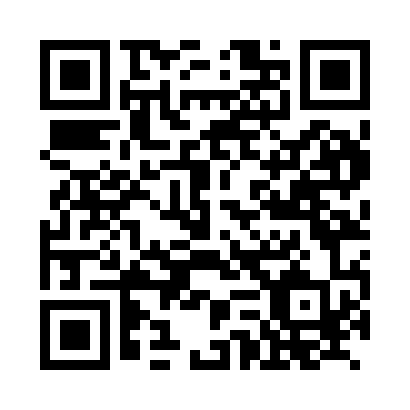 Prayer times for Barbruch, GermanyWed 1 May 2024 - Fri 31 May 2024High Latitude Method: Angle Based RulePrayer Calculation Method: Muslim World LeagueAsar Calculation Method: ShafiPrayer times provided by https://www.salahtimes.comDateDayFajrSunriseDhuhrAsrMaghribIsha1Wed3:255:561:235:268:5011:102Thu3:215:541:235:278:5211:143Fri3:175:521:235:278:5411:174Sat3:135:511:225:288:5511:205Sun3:105:491:225:298:5711:246Mon3:085:471:225:298:5811:277Tue3:085:451:225:309:0011:298Wed3:075:431:225:319:0211:309Thu3:065:421:225:319:0311:3010Fri3:065:401:225:329:0511:3111Sat3:055:391:225:329:0611:3212Sun3:045:371:225:339:0811:3213Mon3:045:351:225:349:1011:3314Tue3:035:341:225:349:1111:3415Wed3:025:321:225:359:1311:3416Thu3:025:311:225:359:1411:3517Fri3:015:291:225:369:1611:3518Sat3:015:281:225:379:1711:3619Sun3:005:271:225:379:1811:3720Mon3:005:251:225:389:2011:3721Tue2:595:241:225:389:2111:3822Wed2:595:231:225:399:2311:3923Thu2:585:221:225:399:2411:3924Fri2:585:201:235:409:2511:4025Sat2:585:191:235:409:2711:4126Sun2:575:181:235:419:2811:4127Mon2:575:171:235:419:2911:4228Tue2:565:161:235:429:3011:4229Wed2:565:151:235:429:3211:4330Thu2:565:141:235:439:3311:4431Fri2:565:141:235:439:3411:44